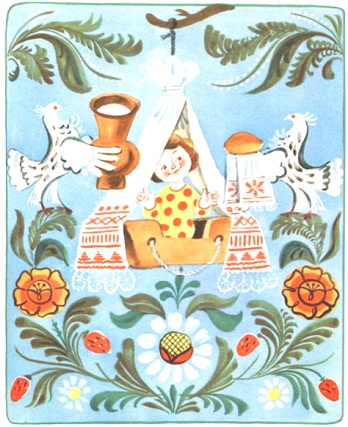   Фольклорный коллектив«ИСТОКИ»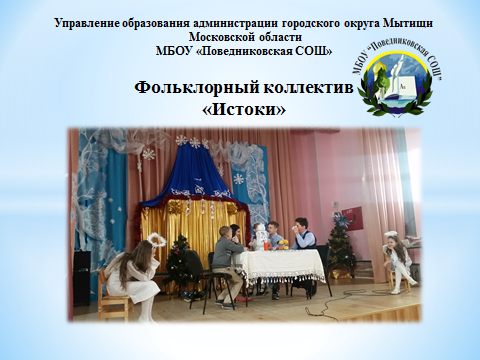 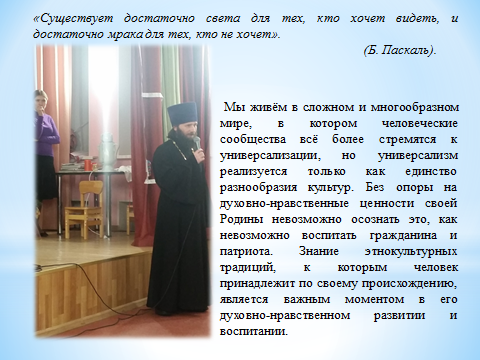 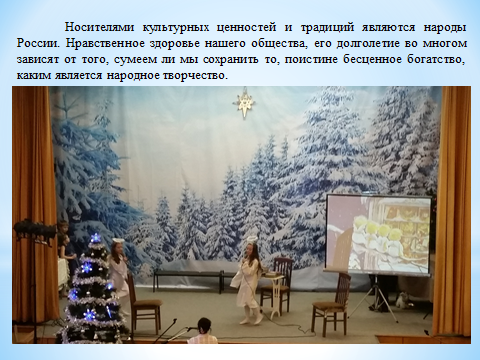 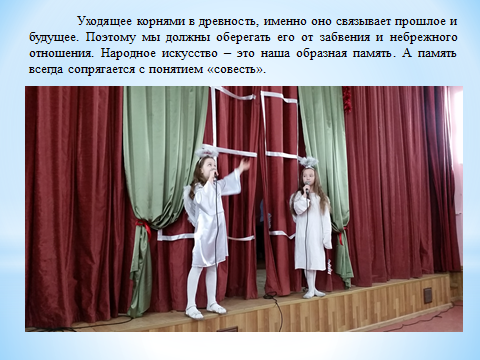 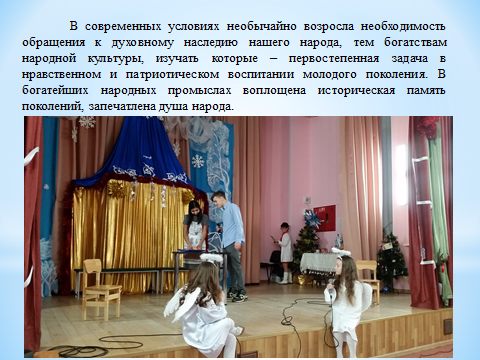 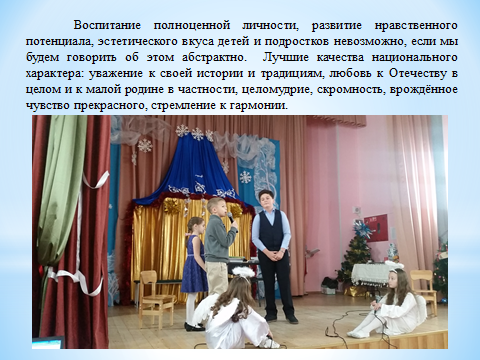 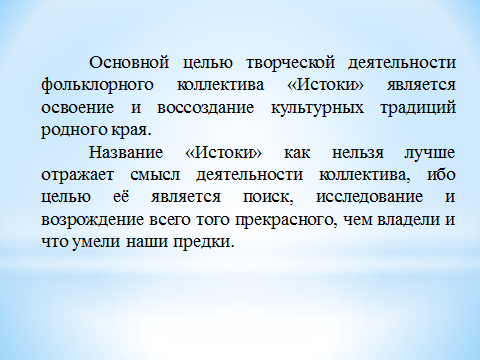 